                  دانشجوی عزیز لطفا در تکمیل فرم پروپوزال  موارد زیر را کاملا رعایت نمایید:برای تکمیل صفحه اول از قلم B Mitra با اندازه11 Bold  استفاده شود.برای مواردی که الزاما به انگلیسی نوشته می شود، از قلم Times New Roman با اندازه 12 استفاده شود.متن پروپوزال با قلم  B Mitra با اندازه 14 باشد.پاورقی ها نیز با قلم های یاد شده با فونتی کوچکتر تنظیم گردد.پس از تنظیم کامل و کنترل محتوایی و شکلی پروپوزال ، صفحه جاری را حذف و صرفا صفحات مربوط به پروپوزال را به نشانی khu.ecopro@gmail.com با فرمت زیر و با ایمیل شخصی خود ارسال نمایید:جناب آقای دکتر ....مدیر محترم گروه ....با سلام و احترامطرح پیشنهادی پایان نامه اینجانب ........................ دانشجوی رشته ........................... به شماره دانشجویی ...............  برای بررسی و داوری به پیوست ارسال می گردد.نظرات داوری به همان ایمیل شما ارسال خواهد شد و لازم است از همین طریق پیگیر دریافت آن باشید.پس از اعمال اصلاحات پیشنهادی با هماهنگی استاد راهنما و نهایی شدن پروپوزال، نسخه پرینت شده را با امضای استادان راهنما و مشاور به همراه تاییدیه ایران داک به آموزش دانشکده تحویل نمایید.دانشکده از پیگیری مواردی که بدون رعایت موارد پیش گفته انجام شده باشد، معذور است.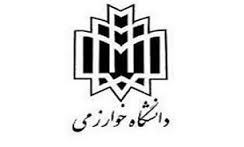 دانشکده اقتصادفرم پیشنهاد طرح پایان‌نامه(کارشناسی ارشد) اطلاعات مربوط به طرح پیشنهادی تحقیق واژگان کلیدی تعریف عملیاتی واژگان کلیدیبیان مسأله (تعریف و اهمیت موضوع)پیشینه تحقیقاهداف تحقیقسئوالات تحقیق/ فرضیه هاجنبه نوآوری تحقیقروش شناسی تحقیقمنابع و مآخذ مورد استفاده اینجانب                                                 دانشجوی کارشناسی ارشد رشته                                        تعهد می نمایم که موضوع این پایان نامه تکراری نبوده و در صورت تکراری بودن موضوع، عواقب ناشی از آن به عهده اینجانب خواهد بود. همچنین تعهد می نمایم تا زمان دفاع از پایان نامه خود دو گزارش  پیشرفت ، به صورت هر سه ماه یک بار،  به آموزش دانشکده تحویل نمایم.                                                                                                                                   امضاء دانشجو                        1مشخصات دانشجونام و نام خانوادگی :  نام و نام خانوادگی :  نام و نام خانوادگی :  رشته تحصیلی :  شماره دانشجویی  :  نشانی و تلفن :نشانی و تلفن :نشانی و تلفن :نشانی و تلفن :نشانی و تلفن :2عنوان پایان نامه فارسی انگلیسی3مشخصات  استاد راهنمانام و نام خانوادگی : نام و نام خانوادگی : نام و نام خانوادگی : تخصص اصلی :  تخصص اصلی :  رتبه دانشگاهی :رتبه دانشگاهی :رتبه دانشگاهی :سنوات تدریس در دوره کارشناسی ارشد:سنوات تدریس در دوره کارشناسی ارشد:نشانی و تلفن :نشانی و تلفن :نشانی و تلفن :نشانی و تلفن : تأیید و امضای استاد راهنما:4مشخصات  استاد مشاورنام و نام خانوادگی : نام و نام خانوادگی : نام و نام خانوادگی : تخصص اصلی :  تخصص اصلی :  رتبه دانشگاهی :رتبه دانشگاهی :رتبه دانشگاهی :سنوات تدریس در دوره کارشناسی ارشد:سنوات تدریس در دوره کارشناسی ارشد:نشانی و تلفن :نشانی و تلفن :نشانی و تلفن :نشانی و تلفن : تأیید و امضای استاد مشاور:فارسیانگلیسی- روش تحقیق- جامعه آماری و نمونه     - روش تجزیه و تحلیل اطلاعات